附件2：全国高校教师网络培训中心专题培训平台登录使用说明一、登录培训网址：https：//huiyi. enetedu. com/zjpx 用户名：专家系统注册手机号;初始密码：手机号后6位。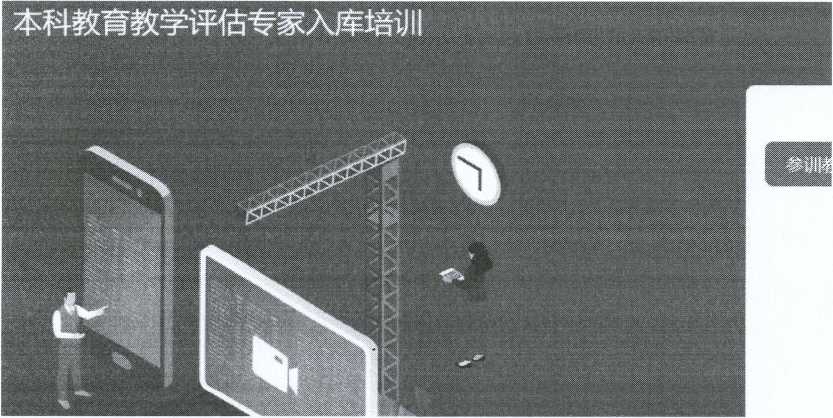 二、学习登录成功后直播点击“课程学习”即可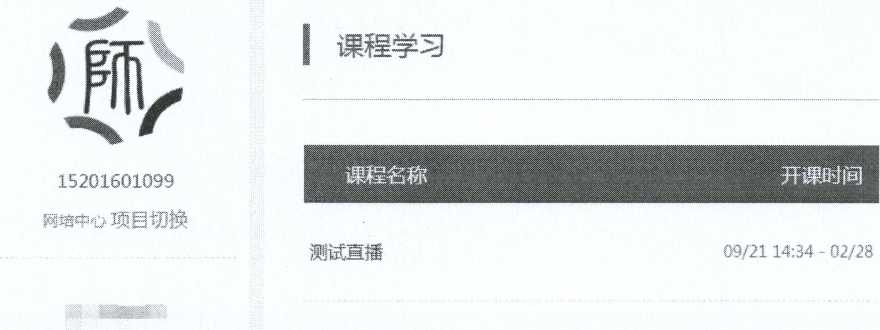 三、获取证书完成学习的专家可在此打印证书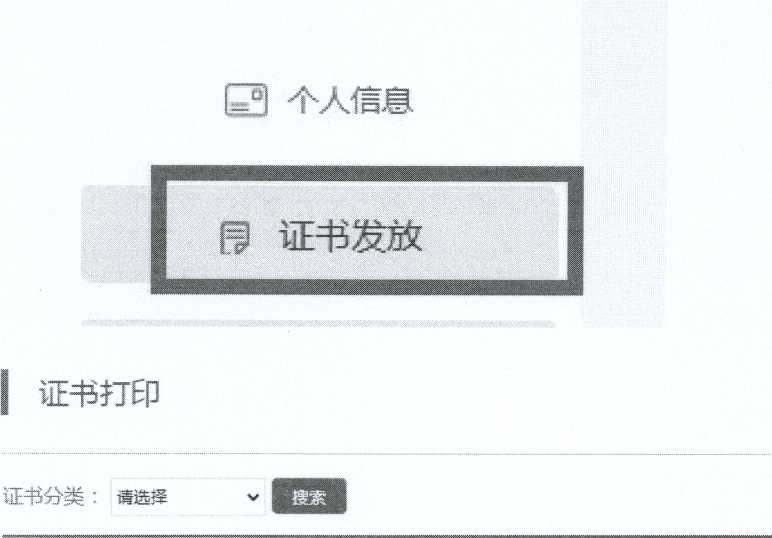 平台使用、网络直播、证书下载如有疑问，请与全国高校教师网络培训中心联系，联系人：陈文静010-58582241; 吴泓 010-58582234 ;刘旭 010-58581532 ;何莘 010-58582224;赵超 010-58581568。